UNIVERZITA PALACKÉHO OLOMOUCPEDAGOGICKÁ FAKULTAMETODICKÁ POMŮCKAVypracovala: Mirka HúšťováPředmět: Didaktika mateřského jazyka BVyučující: Mgr. Veronika KrejčíObor: Učitelství pro 1. stupeň ZŠAkademický rok: 2018/20191. NÁZEV ČINNOSTI: Opakování vyjmenovaných slov Ročník: 3.Učivo: vyjmenovaná slovaPopis: Žáci dostanou do lavice dva domečky a kartičky s balónky, na kterých jsou napsaná slova. Úkolem je určit, zda slovo patří do vyjmenovaných slov nebo ne. Podle toho žáci přiřadí balónky buďto k domečku s y nebo s i. 
Je možné úkol rozšířit o vymýšlení dalších vyjmenovaných či příbuzných slov.
Cvičení lze provádět i u tabule. Žáci by postupně chodili k tabuli.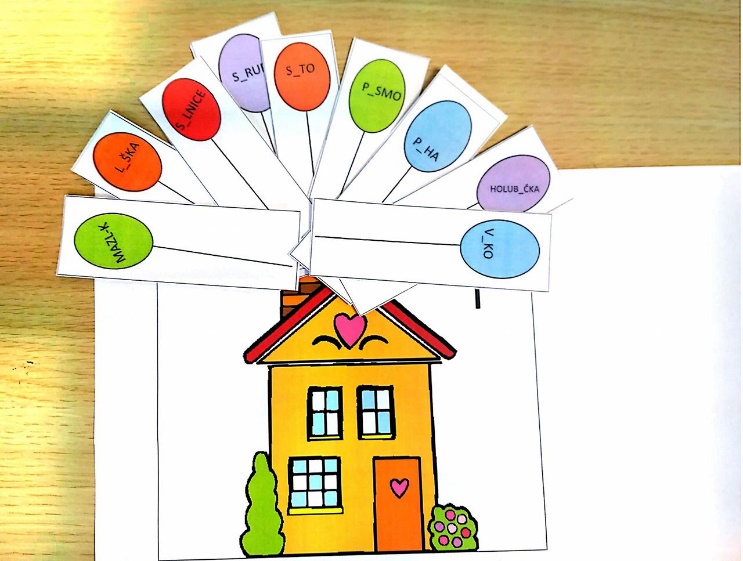 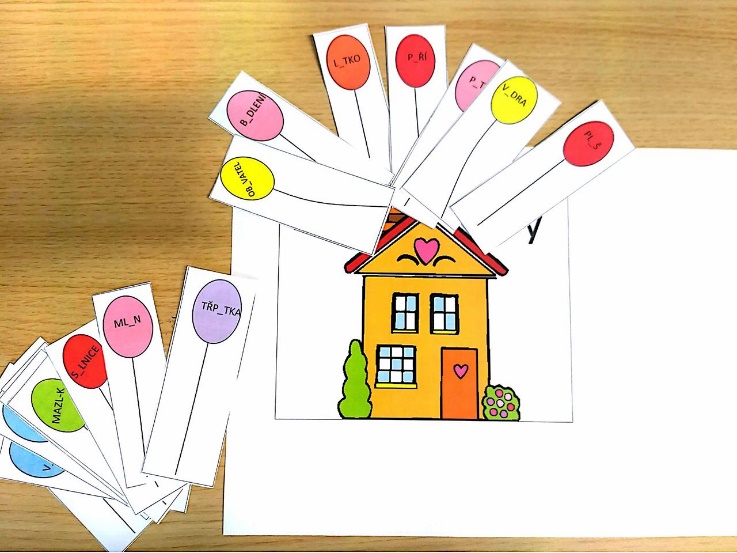 2. NÁZEV ČINNOSTI: Určování rodu podstatných jmenRočník: 3.Učivo: podstatná jména – rody podstatných jmen, popřípadě vzoryPopis: Žáci obdrží sadu kartiček se slovy, které rozdělí do tří kategorií podle daných rodů. Společně můžeme poté určit vzory daných slov. 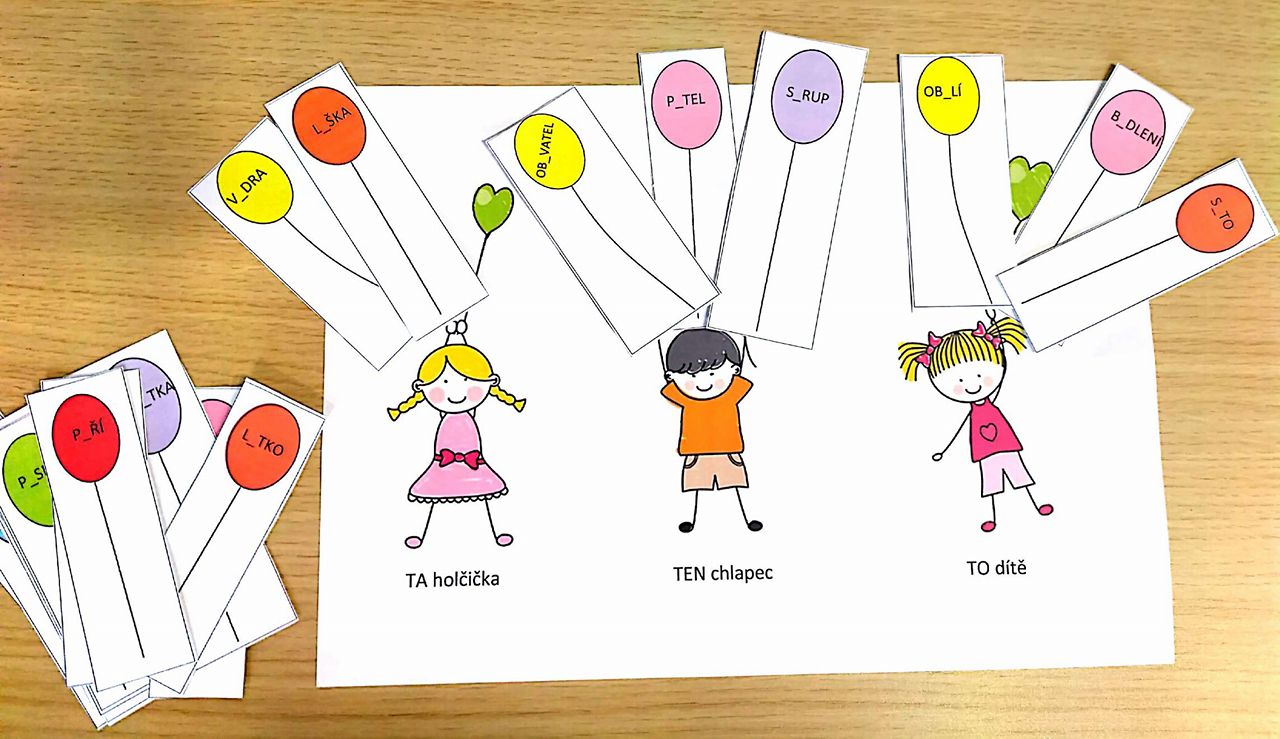 